附件2“暖心活动”帮扶平台河南就业网上办事大厅               河南公共就业网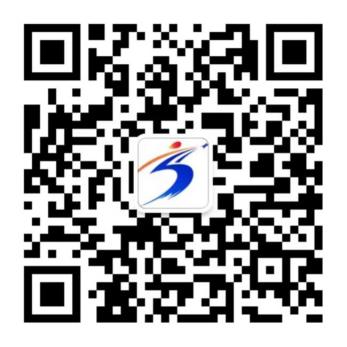 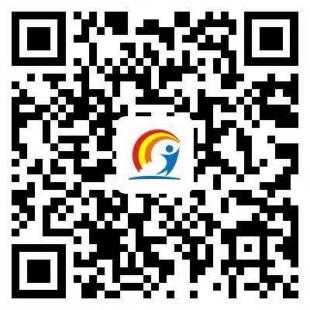 中原人才网                 河南省残疾人就业创业网络服务平台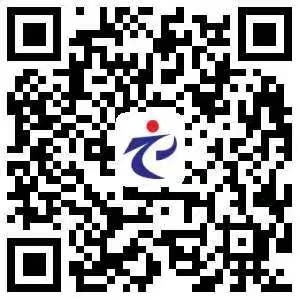 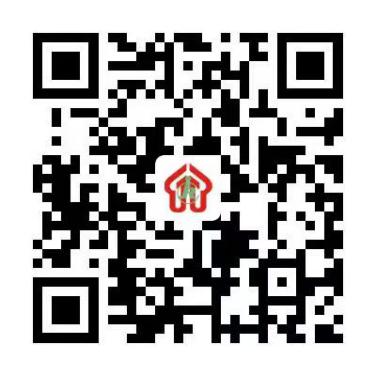                  河南省残疾人就业培训                   网上平台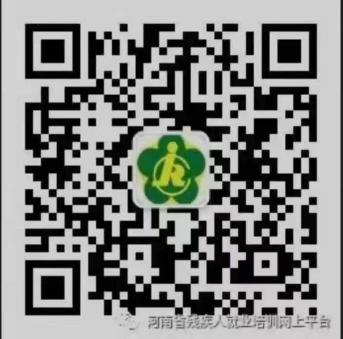 